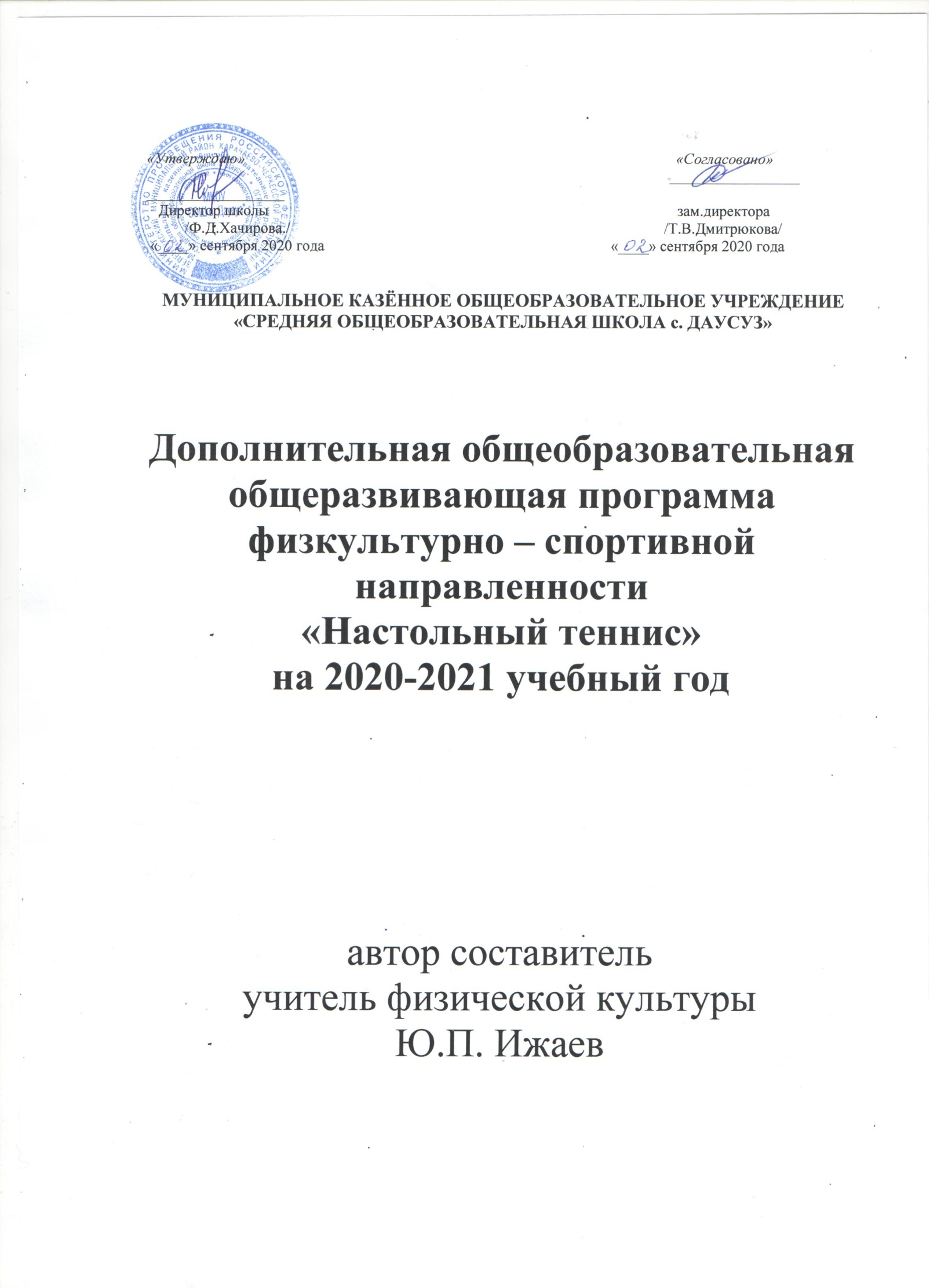 Пояснительная записка.Физической культуре и спорту на современном этапе развития общества придается большое значение. Занятия физической культурой и спортом способствуют совершенствованию всех функций организма, укреплению нервной, сердечно-сосудистой, дыхательной систем, опорно-двигательного аппарата, повышают сопротивляемость организма человека неблагоприятным влияниям внешней среды, содействуют повышению общего культурного уровня, помогают стать достойными гражданами, готовыми к общественно-полезному труду и защите Родины.При разработке программы за основу была принята программа по настольному теннису для спортивных школ Г.В. Барчукова «Этапы спортивного совершенствования» 2004 года. В программе представлены цели и задачи работы кружка, содержание материала по основным темам учебного курса: технической; тактической, физической, теоретической, распределение времени на компоненты. Программа “Настольный теннис” имеет физкультурно-спортивную направленность, т.к. предполагает развитие и совершенствование у занимающихся основных физических качеств, формирование различных двигательных навыков, укрепление здоровья, расширение кругозора, формирование межличностных отношений в процессе освоения этой программы.Новизна программы заключается в том, что она учитывает специфику дополнительного образования и охватывает значительно больше желающих заниматься этим видом спорта, предъявляя посильные требования в процессе обучения. Простота в обучении, простой инвентарь, делает настольный теннис очень популярным среди школьников и молодёжи, являясь увлекательной спортивной игрой, представляющей собой эффективное средство физического воспитания и всестороннего физического развития.Актуальность программы.Настольный теннис доступен всем, играют в него как в закрытых помещениях, так и на открытых площадках. Несложный инвентарь и простые правила этой увлекательной игры покоряют многих любителей. Выбор спортивной игры - настольный теннис - определился популярностью ее в детской среде, доступностью, широкой распространенностью в городе, учебно-материальной базой школы и, естественно, подготовленностью самого учителя.Очень важно, чтобы ребенок мог после уроков снять физическое и эмоциональное напряжение. Это легко можно достичь в спортивном зале, посредством занятий настольным теннисом.Программа направлена на создание условий для развития личности ребенка, развитие мотивации к познанию и творчеству, обеспечение эмоционального благополучия ребенка, профилактику асоциального поведения, целостность процесса психического и физического здоровья детей.Занятия настольным теннисом способствуют развитию и совершенствованию у занимающихся основных физических качеств - выносливости, координации движений, скоростно-силовых качеств, формированию различных двигательных навыков, укреплению здоровья, а также формируют личностные качества ребенка: коммуникабельность, волю, чувство товарищества, чувство ответственности за свои действия перед собой и товарищами. Стремление превзойти соперника в быстроте действий, изобретательности, меткости подач, чёткости удара и других действий, направленных на достижение победы, приучает занимающихся мобилизовывать свои возможности, действовать с максимальным напряжением сил, преодолевать трудности, возникающие в ходе спортивной борьбы.Соревновательный характер игры, самостоятельность тактических индивидуальных и групповых действий, непрерывное изменение обстановки, удача или неуспех вызывают у играющих проявление разнообразных чувств и переживаний. Высокий эмоциональный подъем поддерживает постоянную активность и интерес к игре.Эти особенности настольного тенниса создают благоприятные условия для воспитания у обучающихся умения управлять эмоциями, не терять контроля за своими действиями, в случае успеха не ослаблять борьбы, а при неудаче не падать духом.Формируя на основе вышеперечисленного у обучающихся поведенческих установок, настольный теннис, как спортивная игра, своими техническими и методическими средствами эффективно позволяет обогатить внутренний мир ребенка, расширить его информированность в области оздоровления и развития организма.В условиях современной общеобразовательной школы у учащихся в связи с большими учебными нагрузками и объемами домашнего задания развивается гиподинамия. Решить проблему призвана данная программа дополнительного образования «Настольный теннис», направленная на удовлетворение потребностей в движении, оздоровлении и поддержании функциональности организма.Срок реализации. Занятия проходят на базе МКОУ «СОШ с. Даусуз» (спортивный зал) 1 час в неделю. Всего 36 часа. Принимаются все желающие, допущенные по состоянию здоровья врачом.Цель: создание условий для развития физических качеств, личностных качеств, овладения способами оздоровления и укрепления организма обучающихся посредством занятий настольным теннисом.Задачи.Образовательные дать необходимые дополнительные знания в области раздела физической культуры и спорта - спортивные игры (настольный теннис); научить правильно регулировать свою физическую нагрузку; обучить учащихся технике и тактике настольного тенниса.Развивающие развить координацию движений и основные физические качества: силу, ловкость, быстроту реакции; развивать двигательные способности посредством игры в теннис; формировать навыки самостоятельных занятий физическими упражнениями во время игрового досуга;Воспитательные способствовать развитию социальной активности обучающихся:	воспитывать чувство самостоятельности, ответственности; воспитывать коммуникабельность, коллективизм, взаимопомощь и взаимовыручку, сохраняя свою индивидуальность; пропаганда здорового образа жизни, которая ведет к снижению преступности среди подростков, а также профилактика наркозависимости, табакокурения и алкоголизма.Направления и формы работы.Форма организации детей на занятии: групповая, игровая, индивидуально-игровая, в парах.Форма проведения занятий:	индивидуальное,	практическое,	комбинированное,соревновательное.Методы обучения: словесный, наглядный, практические упражнения.Методика отслеживания результатов.Основной показатель работы секции по настольному теннису - выполнение программных требований по уровню подготовленности занимающихся, выраженных в количественно - качественных показателях технической, тактической, физической, интегральной, теоретической подготовленности, физического развития.Диагностика результатов проводится в виде тестов и контрольных упражнений. Педагог кружка использует варианты тестов и контрольных упражнений.Контрольные игры проводятся регулярно в учебных целях как более высокая ступень учебных игр с заданиями. Кроме того, контрольные игры незаменимы при подготовке к соревнованиям.Способом проверки результата обучения являются повседневное систематическое наблюдение за учащимися и собеседование. Это позволяет определить степень самостоятельности учащихся и их интереса к занятиям, уровень культуры и мастерства. Используются методы анкетирования, опроса, тестирования, анализа полученных данных.После того, как ребята овладеют основами техники и тактики игры, проводятся соревнования школьные.Ожидаемые результаты:Будут знать: о развитии настольного тенниса в городе, об участии российских спортсменов в соревнованиях о гигиене тренировочных занятий и спортивной формы. Режим дня, питание, естественные факторы закаливания о повышение способности организма к нагрузкам, повышение координационных способностей занимающихся, их двигательных возможностейБудут уметь: Применять способы игры: основные стойки, подачи, техника перемещений, основные тактические варианты игры, игра на столе разными ударами по элементам и сочетании, игра на счет, свободная игра, тактика парной игры и др.Разовьют следующие качества: целенаправленность, настойчивость, трудолюбие. самоконтроль своего поведения в ходе игры. Систематически заниматься настольным теннисом.Методическое обеспечение программы.Методическое обеспечение образовательной программыКалендарно-тематический план.Календарно - тематическое планированиеСодержание программыКраткий обзор развития настольного тенниса в России. Оборудование и инвентарь - 1чПоявление игры в стране, ее распространение, техника, тактика, особенности инвентаря. Проведение первых международных соревнований и участие в них российских спортсменов. Особенности современной игрыГигиена и врачебный контроль. Меры безопасности - 1чРежим дня. Режим питания и питьевой режим. Гигиена сна. Уход за кожей, волосами и ногтями. Гигиена полости рта. Уход за ногами. Гигиеническое значение водных процедур. Использование естественных факторов природы для закаливания организма. Гигиена мест занятий. Временные ограничения и противопоказания к занятиям физической культурой и спортом. Значение врачебного контроля и самоконтроля. Объективные данныесамоконтроля: вес, спирометрия, потоотделение, пульс, кровяное давление. Субъективные данные самоконтроля:самочувствие,	сон,	аппетит, работоспособность, настроение.Понятие о травмах. Причины травм и их профилактика на занятиях настольным теннисом.Общая и специальная физическая подготовка. Основы техники и тактики игры - 33ч Общая и специальная физическая подготовка. Особенности выполнения физических упражнений, их последовательность, периоды отдыха, интенсивность, значение многократного повторения каждого упражнения.Общеразвивающие упражнения без предметов. Упражнения для мышц рук и плечевого пояса. Одновременные, попеременные и последовательные движения в плечевых, локтевых и лучезапястных суставах (сгибание и разгибание, отведение, повороты, маховые и круговые движения), сгибание рук в упоре лежа.Упражнения для мышц туловища. Наклоны вперед и назад, в стороны с различными положениями и движениями рук.Упражнения для мышц ног. Движение прямой и согнутой ноги, приседания на двух и на одной _ноге, маховые движения, выпады с дополнительными пружинящими движениями, прыжки на двух и одной ноге на месте и в движении.Упражнения с предметами. Скакалка: прыжки с. вращением скакалки вперед и назад, на двух и одной ноге, с ноги на ногу, прыжки с поворотами, прыжки в полуприседе и в приседе, бег, перепрыгивая через скакалку. Игры с мячом, с бегом, с прыжками, с метанием, игры на внимание и быстроту реакции, игры на местности.Специальные упражнения. Имитационные передвижения, прыжки, шаги и выпады по сигналу.Упражнения с ракеткой, с утяжеленной ракеткой. Вращательные движения кистью, рисование кругов и восьмерок. Подбивание мяча различными сторонами на месте и во время ходьбы. Удары слева и справа у тренировочной стенки. Имитационные удары ракеткой по одновесному мячу слева и справа. Упражнения с ракеткой у зеркала - имитация ударов слева и справа в быстром темпе. Различные виды жонглирования теннисным мячом одной и двумя руками. Игра с партнером двумя мячами на столе. Игра двумя ракетками поочередно. Игра в «крутиловку». Игра одного против двоих и троих. Эстафетный бег с ведением мяча ударами ракеткой вверх. Специальные упражнения для пальцев. Эстафеты с элементами настольного тенниса.Основы техники и тактики игрыПонятие техники игры. Значение технической подготовки для достижения высоких спортивных результатов. Основные технические приемы игры. Способы хвата ракетки. Основная стойка и позиция.Виды ударов (промежуточные, атакующие, защитные). Разновидности ударов: по назначению, направлению вращений мяча, силе удара, траектории полета мяча, времени выполнения удара. Подача в настольном теннисе, с верхним, нижним, смешанным вращением, “двойники”.Взаимосвязь техники и тактики игры. Тактика одиночных встреч. Планирование тактических действий. Применение различных тактических приемов против теннисистов разных стилей игры и характеров. Выбор позиции. Выбор темпа игры. Использование тех или иных ударов в зависимости от техники игры противника.Техника и тактика парных встреч. Особенности техники игроков при парных встречах, умение применять разнообразные технические приемы, передвижение у стола при парных встречах. Значение начальной расстановки игроков. Особенности тактических приемов в парных играх. Согласованность действий партнеров при проведении всех применяемых приемов. Тактика игроков в смешанных парных играх. Важность подбора партнеров для парных игр.Практические занятия. Специальная гимнастика для пальцев: сжимание и разжимание пальцев, охватывающих, ручку ракетки для приобретения привычки расслаблять руку, контролировать правильность хвата. Основная исходная стойка и выпады для ударов справа и слева. Групповое изучение слева и справа в шеренге без ракетки и с ракеткой. Различные виды жонглирования мячами. Игра с мячом у стены.Ознакомление с основными видами вращения мяча.Подачи: толчком слева без вращения мяча; ударом справа без вращения мяча, ударом слева с вращением мяча вверх, справа с вращением мяча вверх, ударом слева “подрезкой>, мяча вниз, справа “подрезкой” мяча вниз.Удары: толчок тыльной стороной ракетки по прямой без вращения мяча, прием подачи “подставками”, слева без вращения мяча, “накат” слева против “подставки” без вращения мяча, то же против несильной “подрезки” с вращением мяча вниз, “накат” справа против “подставки” без вращения мяча, то же против несильной “подрезки”. с вращением мяча вниз, “накат” слева против несильного “наката” С вращением мяча вверх, то же справа. Сочетание ударов: удары “накат” слева и справа поочередно против “подставки” без вращения мяча, затем против I “подрезки” С вращением мяча вниз, удары “накат” слева и справа против контратак с вращением мяча вверх. Игры на счет (тренировочные) - нападение против защиты “подставками”, “подрезками” и против контр нападения, парные между мальчиками и девочками и смешанные пары, в “крутиловку” один против двух, один против пяти, контрольное соревнование. Практическое изучение основ тактики нападения и защиты в одиночных играх.Соревнования, учебные игры - 1 Список литературы Литература для учителя. «Программы для внешкольных учреждений», М, «Просвещение», 2000 г. «Комплексная программа физического воспитания учащихся 1-11 классов», М, Просвещение, 2004 Амелин А.Н. Современный настольный теннис. - М.: Физическая культура и спорт, 1982. - 111с. Амелин А.Н., Паншинин В.А. Настольный теннис. - М.: Физическая культура и спорт, 1985.- 132с. Байгулов Ю.П., Романин А.Н. Основы настольного тенниса. - М.: Физическая культура и спорт, 1979. - 160с. Барчукова Г.В. Анализ тактики подач в настольном теннисе // Теория и практика физической культуры. - 1986. - №2. - С.21-23. Барчукова Г.В., Шпрах С.Д. Игра, доступная всем. - М.: Знание, 1991. - (Новое в жизни, науке, технике. Серия “Физкультура и спорт”; №5). Барчукова Г.В. Настольный теннис. - М.: Физическая культура и спорт,1990. Барчукова Г.В. Специальные средства и методы совершенствования техникотактической подготовки спортсменов высшего класса, специализирующихся в настольном теннисе // Материалы Всесоюзной научно-практической конференции. Научно-методическое обеспечение системы подготовки высококвалифицированных спортсменов и резервов - 19-22 июня 1990 г. - ч. 2, М.: 1990. - С. 9-10. Богушас В.Н. Обучение и тренировка в н/теннисе. Учебное пособие для студентов спортивного факультета, ЛГИФК. - Вильнюс, 1981. - 42с. Воронин Е.В. Влияние скоростных и психомоторных показателей на выбор тактики игры в настольный теннис. - М.: ТиПФК, 1983, № 10. Голомазов С.В., Усмангалиев М.Ж. Влияние темпа, времени прослеживания и скорости полета мяча на технику и точность ударов в настольном теннисе // Теория и практика физической культуры. - 1989., №5. - С.23-26. Иванов В.С. Настольный теннис. - М.: Физкультура и спорт, 1966. - 192с. Иванов В.С. Теннис на столе (от новичка до чемпиона мира). - М.: Физкультура и спорт, 1970. - 159с. Ормаи Л. Современный настольный теннис. - М.: Физическая культура и спорт, 1985. - 175с. Пономарчук В.А., Барчукова Г.В., Винник В. Предшествующая двигательная активность и процесс спортивного совершенствования (на примере настольного тенниса) // Теория и практика физической культуры.-1991. - №1. - С.44-49. Теория и методика настольного теннса: Программа для базовых факультетов ИФК/УМО по физкультурному образованию. - М., 1992. - 55с. Шокин А.И. Развитие мини-тенниса в стране: Методические рекомендации для студентов специализации ГЦОЛИФКа. - М., 1987. - 47с. Цю Чжунхуэй. Настольный теннис. - М., 1988. - 243с.КадрыУчитель физкультуры (педагог дополнительного образования)Материальнотехническиеспортивный инвентарь и оборудование:Материальнотехническиетеннисные ракетки и мячи на каждого обучающегосяперекладины для подтягивания в висескакалки для прыжков на каждого обучающегосясекундомергимнастические скамейкитеннисные столысетки для настольного теннисагимнастические матыгимнастическая стенкатабло для подсчёта очковволейбольный, футбольный, баскетбольный мячиНаглядные средства обученияI. Теоретические материалы - разработки:Инструкции по охране труда на занятиях настольным теннисом.Положение о проведении школьного турнира по настольному теннису.Тесты физической подготовленности по ОФПII. Дидактические материалы:Электронное приложение к «Энциклопедии спорта»«Правила игры в настольный теннис». «Правила судейства в настольном теннисе».III. Методические рекомендации:Рекомендации по организации безопасного ведения двусторонней игры.Рекомендации по организации подвижных игрРекомендации по организации турниров по настольному теннисуПомещениеспортивный школьный зал№Тема программыФорма организации и проведения занятияМетоды и приёмы организации учебновоспитательного процессаДидактический материал, техническое оснащение занятийВид и форма контроля, форма предъявления результатаГрафаучёта1Общие основы настольного тенниса ПП и ТБ Правила игры и методика судействаГрупповая,подгрупповая,фронтальнаяСловесный, объяснение, рассказ, беседа практические задания, объяснение нового материала.Конспекты занятий для педагога.Специальная литература, справочные материалы, картинки, плакаты. Правила судейства.Вводный, положение о соревнованиях по настольному теннису.2ОбщефизическаяподготовкаИндивидуальная,групповая,подгрупповая,поточная,фронтальнаяСловесный, наглядный показ, упражнения в парах, тренировкиТаблицы, схемы, карточки, мячи на каждого обучающегоТестирование, карточки судьи, протоколы3СпециальнаяподготовкаГрупповая с организацией индивидуальных форм работы внутри группы, в парахСловесный, объяснение нового материала, рассказ, практические занятия, упражнения в парах, тренировки, наглядный показ педагогом.Литература, схемы, справочные материалы, карточки, плакаты, мячи на каждого обучающегоЗачет, тестирование, учебная игра, промежуточный тест.4ТехническаяподготовкатеннисистаГрупповая с организацией индивидуальных форм работы внутри группы, в парахСловесный, объяснение, беседа, практические занятия, упражнения в парах, тренировки, наглядный показ педагогом.Учебная игра.Дидактические карточки, плакаты, мячи на каждого обучающего Терминология, жестикуляция.Зачет, тестирование, учебная игра, промежуточный тест, соревнованиеВ парахпрактические занятия,Дидактические карточки,Учебная игра,5Игроваяупражнения в парах,плакаты, мячи на каждогпромежуточныйподготовкатренировки, Учебная игра.обучающего, видеозаписиотбор,соревнование№п/пНаименование разделов и темОбщее количество учебных часов В том числеВ том числе№п/пНаименование разделов и темОбщее количество учебных часов ТеоретическихПрактических1Краткий обзор развития настольного тенниса в России. Оборудование и инвентарь.112Гигиена и врачебный контроль. Меры безопасности.10.50.53Общая и специальная физическая подготовка. Основы техники и тактики игры.334294Соревнования, учебные игры1-1Всего365.530.5№п/пТема занятияОбщее количество учебных часовВ том числеВ том числеДата№п/пТема занятияОбщее количество учебных часовТеоретических ПрактическиДатаКраткий обзор развития настольного тенниса в России. Оборудование и инвентарь.1 1 1.Появление игры в стране, ее распространение, техника, тактика, особенности инвентаря.+ 2.Проведение первых международных соревнований и участие в них российских спортсменов. Особенности современной игры.+ Гигиена и врачебный контроль. Меры безопасности.1 0.5 0.5 3.Режим дня. Временные ограничения и противопоказания к занятиям физической культурой и спортом.+ 4.Понятие о травмах. Причины травм и их профилактика на занятиях настольным теннисом.+ Общая и специальная физическая334 19подготовка. Основы техники и тактики игры.5.Понятие техники игры. Основные технические приемы игры.+ + 6.Способы захвата ракетки. Основная стойка и позиция. Повороты на месте и в движении, перестроения.++ 7.Виды ударов (промежуточные, атакующие, защитные). Упражнения для мышц рук и плечевого пояса.+ + 8.Подача в настольном теннисе, с верхним, нижним, смешанным вращением, “двойники”.+ 9.Тактика одиночных встреч. Упражнения для мышц туловища.+ + 10.Выбор позиции. Выбор темпа игры. Упражнения для мышц ног.+ + 11.Техника и тактика парных встреч. Игры с мячом.+ + 12.Подачи: толчком слева и справа без вращения мяча. Упражнения со скакалкой.+ 13.Подачи ударом слева и справа с вращением мяча вверх. Игры с метанием мяча.+ 14.Подачи ударом слева и справа «подрезкой» мяча вниз. Имитационные передвижения.+ 15.Тактика игроков в смешанных парных играх. Удары: толчок тыльной стороной ракетки по прямой без вращения мяча.+ 16.Прием подачи «подставками». Броски и ловля теннисного мяча (упражнения)+ + 17.Специальная гимнастика для пальцев. Разновидности ударов.+ + 18.Упражнения с ракеткой, с утяжеленной ракеткой. Вращательные движения кистью, рисование кругов и восьмерок.+ 19.Подбивание мяча различными сторонами на месте и во время ходьбы.+ 20.Теннисный мяч: броски и ловля одной и двумя руками из положения стоя, сидя, лежа, ловля мяча, отскочившего от стенки.+ 21.Удары слева и справа у тренировочной стенки. Перебрасывание мяча на ходу и на бегу, метание в цель и на дальность.+ 22.Удары слева и справа у тренировочной стенки. Имитационные удары ракеткой по одновесному мячу слева и справа.+ 23.Упражнения с ракеткой у зеркала - имитация ударов слева и справа в быстром темпе.+ 24.Удары: «накат» слева против «подставки» без вращения мяча.+25.Удары: против несильной «подрезки» с вращением мяча вниз.+26.Различные виды жонглирования мячами. Игра с мячом у стены.+27.Сочетание ударов: удары «накат» слева и справа поочередно против «подставки» без вращения мяча.+28.Удары «накат» слева и справа против контратак с вращением мяча вверх.+29.Игры на счет (тренировочные) - нападение против, защиты «подставками».+30.Игры на счет (тренировочные) «подрезками» и против контр нападения, парные между мальчиками и девочками и смешанные пары.+31.Игры на счет (тренировочные) - в «крутиловку» один против двух, один против пяти.+32.Практическое изучение основ тактики нападения и защиты в одиночных играх.+ ++33.Эстафетный бег с ведением мяча ударами ракеткой вверх. Специальные упражнения для пальцев.+34.Игра с партнером двумя мячами на столе. Игра двумя ракетками поочередно+Соревнования, учебные игры1-135.Школьный турнир по настольному теннису.+Пографику36.Районный турнир по настольному теннису.--37.Итоговая (зачетная) игра.+